Gmina BłażowaPlac Jana Pawła II 136-030 Błażowatel. 172297119, fax. 172297077www.blazowa.com.pl Specyfikacja istotnych warunków zamówieniadla postępowania w trybiePRZETARGU NIEOGRANICZONEGOna dostawyTworzenie warunków nauczania opartego na eksperymencie w ramach realizacji projektu pn.: „Poprawa jakości kształcenia w Gminie Błażowa”Zatwierdzam BURMISTRZ BŁAŻOWEJ   Jerzy KocójBłażowa, dnia 2018-12-03Nazwa oraz adres ZamawiającegoGmina Błażowa, Plac Jana Pawła II 1, 36-030 BłażowaNumer telefonu: 172297119, Numer faksu: 172297077Adres strony internetowej: www.blazowa.com.pl 	Adres poczty elektronicznej: gmina@blazowa.com.pl Godziny urzędowania Urzędu Miejskiego w Błażowej: poniedziałek 7:30 – 16:00, wtorek 7:30 – 15:30, piątek 7:30 – 15:00.Definicje:Użyte w niniejszej SIWZ (oraz załącznikach) terminy mają następujące znaczenie:SIWZ – niniejsza Specyfikacja Istotnych Warunków Zamówienia,ustawa Pzp – ustawa z dnia 29 stycznia 2004 r. Prawo zamówień publicznych (Dz. U. z 2018 r. poz. 1986 ze zm.),dokumentacja projektowa – załączniki do SIWZ szczegółowo opisujące przedmiot zamówienia.Tryb udzielenia zamówieniaPostępowanie o udzielenie zamówienia publicznego prowadzone jest w trybie przetargu nieograniczonego na dostawy, których wartość jest mniejsza niż kwoty określone w przepisach wydanych na podstawie art. 11 ust. 8 ustawy Pzp.Podstawa prawna udzielenia zamówienia publicznego: art. 10 ust. 1 ustawy Pzp.Zamawiający może zastosować tzw. PROCEDURĘ ODWRÓCONĄ, wówczas, zgodnie z art. 24aa ust. 1 ustawy Pzp, Zamawiający najpierw dokona oceny ofert, a następnie zbada, czy wykonawca którego oferta została oceniona jako najkorzystniejsza, nie podlega wykluczeniu oraz spełnia warunki udziału w postępowaniu:zamawiający w pierwszej kolejności dokona oceny ofert pod kątem przesłanek odrzucenia oferty (art. 89 ust. 1 ustawy Pzp) oraz kryteriów oceny ofert opisanych w SIWZ, wyłącznie w odniesieniu do wykonawcy, którego oferta zostanie najwyżej oceniona (uplasuje się na najwyższej pozycji rankingowej), zamawiający dokona oceny podmiotowej wykonawcy, tj. zbada oświadczenia wstępne, a następnie będzie żądał przedłożenia dokumentów w trybie art. 26 ust. 2 ustawy Pzp.Opis przedmiotu zamówieniaNazwa przedmiotu zamówienia: Tworzenie warunków nauczania opartego na eksperymencie w ramach realizacji projektu pn.: „Poprawa jakości kształcenia w Gminie Błażowa”.Przedmiot zamówienia obejmuje wykonanie dostawy i montażu (jeżeli dany asortyment wymagał będzie montażu) fabrycznie nowego wyposażenia do pracowni: biologicznej, chemicznej, chemiczno-biologicznej, fizycznej, fizyczno-chemicznej, fizyczno-przyrodniczej, geograficznej oraz przyrodniczej w ośmiu Szkołach Podstawowych na terenie gminy Błażowa w miejscowościach: Białka, Błażowa, Błażowa Dolna, Futoma, Kąkolówka, Lecka, Nowy Borek, Piątkowa.Wykonawca jest zobowiązany do dostawy siłami własnymi asortymentu do danej szkoły podstawowej, wniesienia do danej pracowni przedmiotowej, wypakowania, sprawdzenia, skonfigurowania i jeżeli jest to uzasadnione rodzajem przedmiotu zamówienia  także do zamontowania i uruchomienia asortymentu  w odpowiedniej pracowni. Szczegółowy opis przedmiotu zamówienia określa Załącznik nr 7 do SIWZ – Formularz cenowy.Wymienione w Załączniku nr 7 do SIWZ wyposażenie, pomoce dydaktyczne oraz sprzęt powinien być fabrycznie nowy, nieużywany, posiadać karty gwarancyjne i instrukcję obsługi w języku polskim oraz musi posiadać dokumenty wymagane obowiązującymi przepisami prawa potwierdzające oznakowanie CE (deklaracja zgodności lub certyfikat CE).W przypadku asortymentu opisanego wymiarami w cm Zamawiający zaakceptuje zaoferowany przez Wykonawcę asortyment z tolerancją wymiarów  10% od opisanych w Załączniku nr 7 do SIWZ.Rozwiązania równoważne:W przypadku użycia w SIWZ lub załącznikach odniesień do norm, europejskich ocen technicznych, aprobat, specyfikacji technicznych i systemów referencji technicznych, o których mowa w art. 30 ust. 1 pkt 2 i ust. 3 ustawy Pzp Zamawiający dopuszcza rozwiązania równoważne opisywanym. Wykonawca analizując dokumentację projektową powinien założyć, że każdemu odniesieniu o którym mowa w art. 30 ust. 1 pkt 2 i ust. 3 ustawy Pzp użytemu w dokumentacji projektowej towarzyszy wyraz „lub równoważne".W przypadku, gdy w SIWZ lub załącznikach zostały użyte znaki towarowe, oznacza to, że są podane przykładowo i określają jedynie minimalne oczekiwane parametry jakościowe oraz wymagany standard. Wykonawca może zastosować materiały lub urządzenia równoważne, lecz o parametrach technicznych i jakościowych podobnych lub lepszych, których zastosowanie w żaden sposób nie wpłynie negatywnie na prawidłowe funkcjonowanie rozwiązań przyjętych w dokumentacji projektowej. Wykonawca, który zastosuje urządzenia lub materiały równoważne będzie obowiązany wykazać w trakcie realizacji zamówienia, że zastosowane przez niego urządzenia i materiały spełniają wymagania określone przez zamawiającego.Użycie w SIWZ lub załącznikach oznakowania w rozumieniu art. 2 pkt 16 ustawy Pzp oznacza, że Zamawiający akceptuje także wszystkie inne oznakowania potwierdzające, że dane roboty budowlane, dostawy lub usługi spełniają równoważne wymagania. W przypadku, gdy Wykonawca z przyczyn od niego niezależnych nie może uzyskać określonego przez Zamawiającego oznakowania lub oznakowania potwierdzającego, że dane roboty budowlane, dostawy lub usługi spełniają równoważne wymagania, Zamawiający w terminie przez siebie wyznaczonym akceptuje inne odpowiednie środki dowodowe, w szczególności dokumentację techniczną producenta, o ile dany wykonawca udowodni, że roboty budowlane, dostawy lub usługi, które mają zostać przez niego wykonane, spełniają wymagania określonego oznakowania lub określone wymagania wskazane przez Zamawiającego.Użycie w SIWZ lub załącznikach wymogu posiadania certyfikatu wydanego przez jednostkę oceniającą zgodność lub sprawozdania z badań przeprowadzonych przez tę jednostkę jako środka dowodowego potwierdzającego zgodność z wymaganiami lub cechami określonymi w opisie przedmiotu zamówienia, kryteriach oceny ofert lub warunkach realizacji zamówienia oznacza, że Zamawiający akceptuje również certyfikaty wydane przez inne równoważne jednostki oceniające zgodność. Zamawiający akceptuje także inne odpowiednie środki dowodowe, w szczególności dokumentację techniczną producenta, w przypadku gdy dany Wykonawca nie ma ani dostępu do certyfikatów lub sprawozdań z badań, ani możliwości ich uzyskania w odpowiednim terminie, o ile ten brak dostępu nie może być przypisany danemu Wykonawcy, oraz pod warunkiem że dany Wykonawca udowodni, że wykonywane przez niego roboty budowlane, dostawy lub usługi spełniają wymogi lub kryteria określone w opisie przedmiotu zamówienia, kryteriach oceny ofert lub warunkach realizacji zamówienia. Jeżeli w opisie przedmiotu zamówienia ujęto zapis wynikający z KNR lub KNNR wskazujący na konieczność wykorzystywania przy realizacji zamówienia konkretnego sprzętu o konkretnych parametrach zamawiający dopuszcza używanie innego sprzętu o ile zapewni to osiągnięcie zakładanych parametrów projektowych i nie spowoduje ryzyka niezgodności wykonanych prac z dokumentacją projektową.Miejsce wykonania zamówienia: województwo podkarpackie, powiat rzeszowski, gmina Błażowa, 36-030 Błażowa:- Szkoła Podstawowa w Białce, Białka 175,- Szkoła Podstawowa w Błażowej, ul. Armii Krajowej 11,- Szkoła Podstawowa w Błażowej Dolnej, Błażowa Dolna 196,- Szkoła Podstawowa w Futomie, Futoma 168,- Szkoła Podstawowa w Kąkolówce, Kąkolówka 468,- Szkoła Podstawowa w Lecce, Lecka 230,- Szkoła Podstawowa w Nowym Borku, Nowy Borek 331,- Szkoła Podstawowa w Piątkowej, Piątkowa 429.Zamawiający informuje, że wszystkie dostawy i montaże wykonywane będą w budynkach czynnych Szkół Podstawowych i muszą być uzgodnione z Użytkownikiem budynku. Wymaga się szczególnej ostrożności w prowadzeniu prac montażowych, utrzymywanie placu robót w należytym porządku. Roboty głośne i uciążliwe dla otoczenia będą mogły być wykonywane w terminach uzgodnionych z Zamawiającym.Zamawiający informuje, iż zamówienie realizowane jest w ramach projektu „Poprawa jakości kształcenia w Gminie Błażowa” współfinansowanego ze środków Europejskiego Funduszu Społecznego w ramach Regionalnego Programu Operacyjnego Województwa Podkarpackiego na lata 2014-2020, Oś Priorytetowa IX – Jakość edukacji i kompetencji w regionie, Działanie 9.2 – Poprawa jakości kształcenia ogólnego, w ramach którego zawarto umowę z instytucją zarządzającą numer RPPK.09.02.00-18-0087/17-00.Kody CPV opisujące przedmiot zamówienia:39162100-6 – Pomoce dydaktyczne,22114300-5 – Mapy,38510000-3 – Mikroskopy,38310000-1 – Wagi precyzyjne,33696300-8 – Odczynniki chemiczne,Termin wykonania zamówieniaRozpoczęcie realizacji zadania od dnia podpisania umowy. Zakończenie realizacji zadania do 29.01.2019 r.Warunki udziału w postępowaniu O udzielenie zamówienia mogą ubiegać się wykonawcy, którzy:nie podlegają wykluczeniu, spełniają warunki udziału w postępowaniu.Zamawiający ustala następujące warunki udziału w postępowaniu:Kompetencje lub uprawnienia do prowadzenia określonej działalności zawodowej, o ile wynika to z odrębnych przepisów – Zamawiający nie określa warunku w tym zakresie.Sytuacja ekonomiczna lub finansowa – warunek zostanie uznany za spełniony, jeżeli Wykonawca wykaże, że posiada środki finansowe lub zdolność kredytową na kwotę co najmniej 100 000,00 PLN (sto tysięcy złotych 0/100).Zdolność techniczna lub zawodowa – warunek zostanie uznany za spełniony, jeżeli Wykonawca wykaże, że w okresie ostatnich 3 lat przed upływem terminu składania ofert, a jeżeli okres prowadzenia działalności jest krótszy – w tym okresie wykonał:co najmniej 1 zamówienie polegające na dostawie wyposażenia pracowni  biologicznej i/lub chemicznej, i/lub chemiczno-biologicznej, i/lub fizycznej, i/lub fizyczno-chemicznej, i/lub fizyczno-przyrodniczej, i/lub geograficznej i/lub przyrodniczej o wartości nie mniejszej niż 70.000,00 zł brutto (siedemdziesiąt tysięcy złotych 0/100) – wg Załącznika nr 5 do SIWZ.Zasoby innych podmiotów: Wykonawca może w celu potwierdzenia spełniania warunków udziału w postępowaniu, w stosownych sytuacjach oraz w odniesieniu do konkretnego zamówienia, lub jego części, polegać na zdolnościach technicznych lub zawodowych lub sytuacji finansowej lub ekonomicznej innych podmiotów, niezależnie od charakteru prawnego łączących go z nim stosunków prawnych.Wykonawca, który polega na zdolnościach innych podmiotów, musi udowodnić Zamawiającemu, że realizując zamówienie, będzie dysponował niezbędnymi zasobami tych podmiotów, w szczególności przedstawiając zobowiązanie tych podmiotów do oddania mu do dyspozycji niezbędnych zasobów na potrzeby realizacji zamówienia.Zamawiający ocenia, czy udostępniane Wykonawcy przez inne podmioty zdolności techniczne lub zawodowe lub ich sytuacja finansowa lub ekonomiczna, pozwalają na wykazanie przez wykonawcę spełniania warunków udziału w postępowaniu oraz bada, czy nie zachodzą wobec tego podmiotu podstawy wykluczenia.Jeżeli zdolności techniczne lub zawodowe lub sytuacja ekonomiczna lub finansowa, podmiotu, na którego zdolnościach polega wykonawca, nie potwierdzają spełnienia przez wykonawcę warunków udziału w postępowaniu lub zachodzą wobec tych podmiotów podstawy wykluczenia, zamawiający żąda, aby wykonawca w terminie określonym przez zamawiającego:zastąpił ten podmiot innym podmiotem lub podmiotami,zobowiązał się do osobistego wykonania odpowiedniej części zamówienia, jeżeli wykaże zdolności techniczne lub zawodowe lub sytuację finansową lub ekonomiczną, o których mowa w niniejszej SIWZ.Zamawiający może, na każdym etapie postępowania, uznać, że wykonawca nie posiada wymaganych zdolności, jeżeli zaangażowanie zasobów technicznych lub zawodowych wykonawcy w inne przedsięwzięcia gospodarcze wykonawcy może mieć negatywny wpływ na realizację zamówienia (art. 22d ust. 2 ustawy Pzp).Wykonawcy, którzy nie wykażą spełnienia warunków udziału w postępowaniu podlegać będą wykluczeniu z udziału w postępowaniu. Podstawy wykluczenia z postępowania:Z postępowania o udzielenie zamówienia wyklucza się wykonawcę, w stosunku, do którego zachodzi którakolwiek z okoliczności, o których mowa w art. 24 ust. 1 pkt 12–23 ustawy Pzp.Zamawiający przewiduje podstawy wykluczenia wskazane w art. 24 ust. 5 pkt 1 ustawy Pzp.Wykaz oświadczeń lub dokumentów, potwierdzających spełnianie warunków udziału w postępowaniu oraz brak podstaw wykluczeniaWykaz oświadczeń w celu wstępnego potwierdzenia, że wykonawca nie podlega wykluczeniu oraz spełnia warunki udziału w postępowaniu (składa każdy Wykonawca wraz z ofertą): Aktualne na dzień składania ofert oświadczenie na podstawie art. 25a ust. 1 Pzp o spełnianiu warunków udziału w postepowaniu w zakresie wskazanym przez Zamawiającego w SIWZ – wg wzoru stanowiącego załącznik nr 2 do SIWZ.Aktualne na dzień składania ofert oświadczenie na podstawie art. 25a ust. 1 Pzp, o braku podstaw do wykluczenia w zakresie wskazanym przez Zamawiającego w SIWZ – wg wzoru stanowiącego załącznik nr 3 do SIWZ. Każdy z wykonawców ubiegających się wspólnie o udzielenie zamówienia składa oświadczenie/a o którym/ych mowa w ust. 1 pkt. 1 i 2.wykonawca który powołuje się na zasoby innych podmiotów w celu wykazania braku istnienia wobec nich podstaw do wykluczenia oraz spełniania, w zakresie, w jakim powołuje się na ich zasoby, warunków udziału w postępowaniu, zamieszcza informacje o tych podmiotach w oświadczeniu o którym mowa w ust. 1 pkt. 1 i 2. Ponadto Wykonawca załącza do oferty oryginał zobowiązania tych podmiotów do oddania mu do dyspozycji niezbędnych zasobów na potrzeby realizacji zamówienia.Wykaz oświadczeń i dokumentów o których mowa w art. 25 ust. 1 pkt 1 i 2 Pzp, które Wykonawca składa na wezwanie Zamawiającego na potwierdzenie (dotyczy Wykonawcy którego oferta została najwyżej oceniona): spełniania warunków udziału w postępowaniu:Kompetencje lub uprawnienia do prowadzenia określonej działalności zawodowej, o ile wynika to z odrębnych przepisów – Zamawiający nie wymaga żadnego dokumentu.Sytuacja ekonomiczna lub finansowa – Zamawiający wymaga złożenia:- informacji banku lub spółdzielczej kasy oszczędnościowo-kredytowej potwierdzającej wysokość posiadanych środków finansowych lub zdolność kredytową wykonawcy, w okresie nie wcześniejszym niż 1 miesiąc przed upływem terminu składania ofert albo wniosków o dopuszczenie do udziału w postępowaniu.Zdolność techniczna lub zawodowa – Zamawiający wymaga złożenia: wykazu dostaw wykonanych, a w przypadku świadczeń okresowych lub ciągłych również wykonywanych, w okresie ostatnich 3 lat przed upływem terminu składania ofert, a jeżeli okres prowadzenia działalności jest krótszy - w tym okresie, wraz z podaniem ich wartości, przedmiotu, dat wykonania i podmiotów, na rzecz których dostawy zostały wykonane, oraz załączeniem dowodów określających czy te dostawy zostały wykonane lub są wykonywane należycie, przy czym dowodami, o których mowa, są referencje bądź inne dokumenty wystawione przez podmiot, na rzecz którego dostawy były wykonywane, a w przypadku świadczeń okresowych lub ciągłych są wykonywane, a jeżeli z uzasadnionej przyczyny o obiektywnym charakterze wykonawca nie jest w stanie uzyskać tych dokumentów - oświadczenie wykonawcy; w przypadku świadczeń okresowych lub ciągłych nadal wykonywanych referencje bądź inne dokumenty potwierdzające ich należyte wykonywanie powinny być wydane nie wcześniej niż 3 miesiące przed upływem terminu składania ofert – wg wzoru stanowiącego Załącznik nr 5 do SIWZ.spełniania przez oferowane dostawy, usługi lub roboty budowlane wymagań określonych przez Zamawiającego: (dotyczy Wykonawcy którego oferta została najwyżej oceniona): nie dotyczy.Wykaz oświadczeń i dokumentów, na potwierdzenie okoliczności braku podstaw do wykluczenia, które Wykonawca składa na wezwanie Zamawiającego, o których mowa w art. 25 ust.1 pkt 3 Pzp (dotyczy Wykonawcy którego oferta została najwyżej oceniona):odpis z właściwego rejestru lub z centralnej ewidencji i informacji o działalności gospodarczej, jeżeli odrębne przepisy wymagają wpisu do rejestru lub ewidencji, w celu potwierdzenia braku podstaw wykluczenia na podstawie art. 24 ust. 5 pkt 1 ustawy Pzp, wystawiony nie wcześniej niż 6 miesięcy przed upływem terminu składania ofert.W celu potwierdzenia braku podstawy wykluczenia wykonawcy z udziału w postępowaniu o udzielenie zamówienia o której mowa w art. 24 ust. 1 pkt 23 Pzp Wykonawcy mają złożyć stosownie do treści art. 24 ust. 11 Pzp:Oświadczenie wykonawcy o przynależności albo braku przynależności do tej samej grupy kapitałowej o której mowa w art. 24 ust 1 pkt 23 Pzp - (według wzoru stanowiącego Załącznik nr 4 do SIWZ).W przypadku przynależności do tej samej grupy kapitałowej Wykonawca może złożyć wraz z oświadczeniem dokumenty bądź informacje potwierdzające, że powiazania z innym Wykonawcą nie prowadzą do zakłócenia konkurencji w postępowaniu.Uwaga:Wszyscy wykonawcy którzy złożyli oferty składają niniejsze oświadczenie w terminie 3 dni od zamieszczenia na stronie internetowej przez Zamawiającego informacji, o której mowa w art. 86 ust 5 Pzp (tj. informacji z otwarcia ofert).PodwykonawstwoZamawiający nie zastrzega obowiązku osobistego wykonania przez Wykonawcę kluczowych części zamówienia.Zamawiający żąda wskazania przez Wykonawcę części zamówienia, których wykonanie zamierza powierzyć Podwykonawcom i podania przez Wykonawcę, firm Podwykonawców. Wykonawca wskazuje w ofercie tylko te części zamówienia, które zamierza powierzyć Podwykonawcom -  dla których znane są firmy Podwykonawców. Wykonawca nie wskazuje podwykonawstwa, gdy na etapie składania oferty nie jest jeszcze znana firma Podwykonawcy.Jeżeli zmiana albo rezygnacja z Podwykonawcy dotyczy podmiotu, na którego zasoby Wykonawca powoływał się w celu wykazania spełniania warunków udziału w postępowaniu, Wykonawca zobowiązany jest wykazać Zamawiającemu, iż proponowany inny Podwykonawca lub Wykonawca samodzielnie spełnia je w stopniu nie mniejszym niż Podwykonawca, na którego zasoby Wykonawca powoływał się w trakcie postępowania o udzielenie zamówienia.Wykonawcy wspólnie ubiegający się o udzielenie zamówieniaW przypadku składania oferty wspólnej przez kilku Wykonawców, każdy z Wykonawców ubiegających się wspólnie o udzielenie zamówienia musi złożyć dokumenty i oświadczenia wskazane w rozdziale VI.1, VI.4 SIWZ. Pozostałe dokumenty będą traktowane jako wspólne (w szczególności dokumenty z rozdziału VI.2 SIWZ).Wykonawcy ubiegający się wspólnie o udzielenie zamówienia muszą ustanowić pełnomocnika do reprezentowania ich w postępowaniu o udzielenie zamówienia albo do reprezentowania w postępowaniu i zawarcia umowy. Do oferty należy dołączyć stosowne pełnomocnictwo, podpisane przez osoby upoważnione do składania oświadczeń woli każdego z wykonawców ubiegających się wspólnie o udzielenie zamówienia.Wszelka korespondencja będzie prowadzona wyłącznie z pełnomocnikiem.W formularzu oferty w miejscu „nazwa i adres wykonawcy” należy wpisać dane dotyczące wszystkich podmiotów wspólnie ubiegających się o zamówienie, a nie tylko pełnomocnika.Przed podpisaniem umowy od Wykonawców ubiegających się wspólnie o zamówienie publiczne, których oferta została wybrana Zamawiający będzie żądać umowy regulującej ich współpracę.Dokumenty i oświadczenia wskazane w rozdziale VI.3 SIWZ składa każdy z Wykonawców.Postanowienia dotyczące składania dokumentów przez Wykonawców mających siedzibę lub miejsce zamieszkania poza terytorium Rzeczypospolitej PolskiejWykonawca, który ma siedzibę lub miejsce zamieszkania poza terytorium Rzeczypospolitej Polskiej zamiast dokumentów, o których mowa w punkcie VI.3.1 składa dokument lub dokumenty, wystawione w kraju, w którym ma siedzibę lub miejsce zamieszkania, potwierdzające odpowiednio, że nie otwarto jego likwidacji ani nie ogłoszono upadłości - wystawiony nie wcześniej niż 6 miesięcy przed upływem terminu składania ofert.Jeżeli w kraju, w którym wykonawca ma siedzibę lub miejsce zamieszkania lub miejsce zamieszkania ma osoba, której dokument dotyczy, nie wydaje się dokumentów, o których mowa w ust. 9 pkt 1, zastępuje się je dokumentem zawierającym odpowiednio oświadczenie wykonawcy, ze wskazaniem osoby albo osób uprawnionych do jego reprezentacji, lub oświadczenie osoby, której dokument miał dotyczyć, złożone przed notariuszem lub przed organem sądowym, administracyjnym albo organem samorządu zawodowego lub gospodarczego właściwym ze względu na siedzibę lub miejsce zamieszkania wykonawcy lub miejsce zamieszkania tej osoby.W przypadku wątpliwości co do treści dokumentu złożonego przez wykonawcę, zamawiający może zwrócić się do właściwych organów odpowiednio kraju, w którym wykonawca ma siedzibę lub miejsce zamieszkania lub miejsce zamieszkania ma osoba, której dokument dotyczy, o udzielenie niezbędnych informacji dotyczących tego dokumentu.Informacje o sposobie porozumiewania się zamawiającego z wykonawcami oraz przekazywania oświadczeń lub dokumentów, jeżeli zamawiający, w sytuacjach określonych w art. 10c – 10e, przewiduje inny sposób porozumiewania się niż przy użyciu środków komunikacji elektronicznej, a także wskazanie osób uprawnionych do porozumiewania się z wykonawcamiWyjaśnienia SIWZ udzielane będą zgodnie z art. 38 ust. 1 niezwłocznie, jednak nie później niż na 2 dni przed upływem terminu składania ofert, pod warunkiem że wniosek o wyjaśnienie treści SIWZ wpłynie nie później niż do końca dnia, w którym upływa połowa wyznaczonego terminu składania ofert.Ofertę wraz z załącznikami, o których mowa w rozdziale X.6 SIWZ, zmiany do oferty, wycofanie oferty wykonawcy składają w oryginale (forma pisemna) w języku polskim za pośrednictwem operatora pocztowego, osobiście lub za pośrednictwem posłańca.Pozostałe oświadczenia, wnioski, zawiadomienia oraz informacje zamawiający i wykonawcy przekazują pisemnie, faksem lub przy użyciu środków komunikacji elektronicznej w rozumieniu ustawy z dnia 18 lipca 2002 r. o świadczeniu usług drogą elektroniczną (Dz. U. z 2017 r. poz. 1219 t.j.) zwanych dalej środkami komunikacji elektronicznej z zastrzeżeniem że:dokumenty i oświadczenia tj.:oświadczenie o przynależności lub braku przynależności do tej samej grupy kapitałowej,oświadczenie/a na podstawie art. 25a ust. 1 Pzp o braku podstaw do wykluczenia na podstawie art. 24 ust. 1 Pzp,oświadczenie na podstawie art. 25a ust. 1 Pzp o spełnianiu warunków udziału w postepowaniu w zakresie wskazanym przez Zamawiającego w niniejszej SIWZ,zobowiązanie/a innego podmiotu do oddania do dyspozycji niezbędnych zasobów,pełnomocnictwo/a,oświadczenia o których mowa w Rozporządzeniu Ministra Rozwoju z dnia 27 lipca 2016 r. w sprawie rodzajów dokumentów, jakich może żądać zamawiający od wykonawcy, okresu ich ważności oraz form w jakich te dokumenty mogą być składanemuszą być złożone w oryginale (forma pisemna) za pośrednictwem operatora pocztowego w rozumieniu ustawy z dnia 23 listopada 2012 r. – Prawo pocztowe (Dz.U z 2017 r. poz. 1481 t.j.), osobiście lub za pośrednictwem posłańca.pozostałe dokumenty i oświadczenia (inne niż wymienione w ust. 3 pkt. 1), o które Zamawiający wzywa na podstawie art 26 ust. 2, 2f i 3 Pzp muszą być złożone w oryginale lub kopii poświadczonej za zgodność z oryginałem, za pośrednictwem operatora pocztowego w rozumieniu ustawy z dnia 23 listopada 2012 r. – Prawo pocztowe (Dz.U z 2017 r. poz. 1481 t.j.), osobiście lub za pośrednictwem posłańca.Poświadczenia za zgodność z oryginałem dokonuje odpowiednio wykonawca, podmiot na którego zdolnościach lub sytuacji polega wykonawca, wykonawcy wspólnie ubiegający się o udzielenie zamówienia publicznego, albo podwykonawca, w zakresie dokumentów, które każdego z nich dotyczą.Poświadczenie za zgodność z oryginałem następuje w formie pisemnej poprzez złożenie własnoręcznego podpisu na każdej stronie kopii wraz ze stwierdzeniem „za zgodność z oryginałem” odpowiednio przez osoby wskazane w ust. 4. Poświadczenie za zgodność z oryginałem winno być sporządzone w sposób umożliwiający identyfikację podpisu (np. wraz z pieczątką osoby podpisującej kopie dokumentów za zgodność z oryginałem lub czytelny podpis bez pieczątki).Dokumenty sporządzone w języku obcym muszą być złożone wraz z ich tłumaczeniem na język polski.Komunikacja między zamawiającym a wykonawcami odbywa się za pośrednictwem operatora pocztowego w rozumieniu ustawy z dnia 23 listopada 2012 r. - Prawo pocztowe (Dz. U. z 2017 r. poz. 1481 t.j), osobiście, za pośrednictwem posłańca, faksu lub przy użyciu środków komunikacji elektronicznej w rozumieniu ustawy z dnia 18 lipca 2002 r. o świadczeniu usług drogą elektroniczną (Dz. U. z 2017 r. poz. 1219 t.j.). Jeżeli zamawiający lub wykonawca przekazują oświadczenia, wnioski, zawiadomienia oraz informacje za pośrednictwem faksu lub przy użyciu środków komunikacji elektronicznej w rozumieniu ustawy z dnia 18 lipca 2002 r. o świadczeniu usług drogą elektroniczną, każda ze stron na żądanie drugiej strony niezwłocznie potwierdza fakt ich otrzymania.Wszelka korespondencja winna być oznaczona numerem i nazwą postępowania oraz kierowana:w formie pisemnej na adres: Urząd Miejski w Błażowej, Plac Jana Pawła II 1, 36-030 Błażowa,faksem na numer: 17 22 97 077,przy użyciu środków komunikacji elektronicznej na adres e-mail: gmina@blazowa.com.pl. W celu przyśpieszenia udzielania odpowiedzi na wpływające do Zamawiającego pytania zaleca się przesyłanie treści pytań również w formie edytowalnej.Osobą ze strony zamawiającego upoważnioną do kontaktu jest: Jan Rabczak tel. 172301741, Michał Czapla tel. 172301734.Wykonawcy we wszystkich kontaktach z Zamawiającym powinni powoływać się na znak sprawy nr: GiB.271.31.2018.Wymagania dotyczące wadiumZamawiający wymaga wniesienia wadium w wysokości: 3.000,00 zł (słownie: trzy tysiące złotych 00/100).Zasady wnoszenia wadium: Wadium, należy wnieść przed upływem terminu składania ofert wyznaczonego datą i godziną. Niewniesienie wadium do upływu wyznaczonego terminu (oznaczonego datą i godziną) skutkuje odrzuceniem oferty na podstawie art. 89 ust 1 pkt. 7 b ustawy Pzp.Wadium może być wniesione w jednej z form wymienionych w art. 45 ust. 6 ustawy Pzp. Wadium w pieniądzu w złotych (PLN) należy wnieść na rachunek bankowy Urzędu Miejskiego w Błażowej numer konta 52 9158 0001 2001 0000 0257 0006 prowadzony w Banku Spółdzielczym w Błażowej.Tytuł przelewu winien umożliwić identyfikację przetargu, którego dotyczy wadium oraz określać podmiot w którego imieniu jest wpłacane – w przypadku jeśli przelewu nie dokonuje Wykonawca składający ofertę. Celem właściwej identyfikacji wpłaty z tytułu wadium powinny zawierać w tytule przelewu znak sprawy postępowania tj. „Wadium – znak sprawy: GiB.271.31.2018”. W przypadku wniesienia wadium w formie pieniężnej za pośrednictwem banku, skutek wpłaty następuje w dniu i godzinie uznania ww. rachunku bankowego Zamawiającego.W przypadku wniesienia wadium w innej formie niż w pieniądzu Wykonawca zobowiązany jest do dołączenia do oferty kopii dokumentu wystawionego na rzecz Zamawiającego. Oryginał składa się jako odrębną część oferty.Wadium w innej formie niż pieniądz należy złożyć w sekretariacie Urzędu Miejskiego w Błażowej w pok. nr 11 w formie oryginału. Prosimy nie zszywać z ofertą oryginału gwarancji lub poręczenia. Wadium w formie poręczenia lub gwarancji musi obejmować cały okres związania ofertą, a beneficjentem takich dokumentów musi być Zamawiający.Gwarancja/poręczenie musi być podpisana/e przez przedstawiciela Gwaranta. Podpis winien być złożony w sposób umożliwiający jego identyfikację np. złożony wraz z imienną pieczątką lub czytelny (z podaniem imienia i nazwiska). Z treści gwarancji/poręczenia winno wynikać bezwarunkowe i nieodwołalne zobowiązanie Gwaranta do wypłaty Zamawiającemu, na jego pierwsze żądanie, pełnej kwoty wadium we wszystkich okolicznościach określonych w art. 46 ust. 4a i 5 ustawy Pzp.Zamawiający żąda ponownego wniesienia wadium przez wykonawcę, któremu zwrócono wadium, jeżeli w wyniku rozstrzygnięcia odwołania jego oferta została wybrana jako najkorzystniejsza. Wykonawca wnosi wadium w terminie 7 dni.Zasady zwrotu wadium:Wadium wniesione w pieniądzu zamawiający zwróci, zgodnie z art. 46 ust. 4 ustawy Pzp, wraz 
z odsetkami wynikającymi z umowy rachunku bankowego, na którym było ono przechowywane, pomniejszonym o koszty prowadzenia rachunku bankowego oraz prowizji bankowej za przelew pieniężny na rachunek bankowy wskazany przez Wykonawcę.Utrata wadium:zgodnie z art. 46 ust. 5 ustawy Pzp, Zamawiający zatrzymuje wadium wraz z odsetkami, jeżeli wykonawca, którego oferta została wybrana:odmówił podpisania umowy w sprawie zamówienia publicznego na warunkach określonych w ofercie,nie wniósł wymaganego zabezpieczenia należytego wykonania umowy,zawarcie umowy w sprawie zamówienia publicznego stało się niemożliwe z przyczyn leżących po stronie wykonawcy.zamawiający zatrzymuje wadium wraz z odsetkami, jeżeli wykonawca w odpowiedzi na wezwanie, o którym mowa w art. 26 ust. 3 i 3a, z przyczyn leżących po jego stronie, nie złożył oświadczeń lub dokumentów potwierdzających okoliczności, o których mowa w art. 25 ust. 1 Pzp, oświadczenia, o którym mowa w art. 25a ust. 1 Pzp, pełnomocnictw lub nie wyraził zgody na poprawienie omyłki, o której mowa w art. 87 ust. 2 pkt 3 Pzp, co spowodowało brak możliwości wybrania oferty złożonej przez wykonawcę jako najkorzystniejszej.Termin związania ofertąWykonawca pozostaje związany złożoną przez siebie ofertą do dnia podpisania umowy jednak nie dłużej niż przez okres 30 dni. Wykonawca samodzielnie lub na wniosek zamawiającego może przedłużyć termin związania ofertą, z tym że zamawiający może tylko raz, co najmniej na 3 dni przed upływem terminu związania ofertą, zwrócić się do wykonawców o wyrażenie zgody na przedłużenie tego terminu o oznaczony okres, nie dłuższy jednak niż 60 dni.Odmowa wyrażenia zgody, na przedłużenie terminu, nie powoduje utraty wadium.Przedłużenie terminu związania ofertą jest dopuszczalne tylko z jednoczesnym przedłużeniem okresu ważności wadium albo, jeżeli nie jest to możliwe, z wniesieniem nowego wadium na przedłużony okres związania ofertą. Jeżeli przedłużenie terminu związania ofertą dokonywane jest po wyborze oferty najkorzystniejszej, obowiązek wniesienia nowego wadium lub jego przedłużenia dotyczy jedynie wykonawcy, którego oferta została wybrana jako najkorzystniejsza.Bieg terminu związania ofertą rozpoczyna się wraz z upływem terminu składania ofert.Opis sposobu przygotowania ofertWykonawca może złożyć tylko jedną ofertę i pod rygorem nieważności w formie pisemnej. Zamawiający nie wyraża zgody na składanie ofert w postaci elektronicznej.Wykonawcy ponoszą wszelkie koszty związane z przygotowaniem i złożeniem oferty 
z uwzględnieniem treści art. 93 ust. 4 Ustawy Pzp.Upoważnienie do podpisania oferty winno być dołączone do oferty, o ile nie wynika z innych dokumentów załączonych przez Wykonawcę. W przypadku dołączenia kopii pełnomocnictwa należy ją potwierdzić za zgodność z oryginałem.Zamawiający pobierze z elektronicznych rejestrów Centralnej Ewidencji Działalności Gospodarczej i/lub Krajowego Rejestru Sądowego dokumenty rejestrowe dotyczące Wykonawcy. W przypadku Wykonawców którzy nie podlegają wpisowi do wyżej wskazanych rejestrów w druku oferty należy podać adres strony internetowej z której Zamawiający pobierze z ogólnodostępnych i bezpłatnych baz danych dokument/y lub dołączyć do oferty dokument/y wskazujące na uprawnienie do jej podpisania. W przypadku wykonawców zagranicznych należy dołączyć do oferty tłumaczenie niniejszych dokumentów na język polski.Wymaga się, aby:ewentualne poprawki i skreślenia lub zmiany w tekście oferty (i w załącznikach do oferty) były parafowane przez osobę upoważnioną do reprezentowania Wykonawcy lub posiadającą pełnomocnictwo,każda zapisana strona oferty była parafowana i ponumerowana kolejnymi numerami,kartki oferty były spięte (z zastrzeżeniem, że część stanowiąca tajemnicę przedsiębiorstwa może stanowić odrębną część oferty).Oferta musi zawierać następujące dokumenty:Formularz ofertowy sporządzony i wypełniony wg Załącznika nr 1 do SIWZ, do którego należy załączyć wszystkie dokumenty wymagane postanowieniami niniejszej SIWZ. Oświadczenia i dokumenty wymienione w rozdz. VI ust.1 SIWZ.Pełnomocnictwo – jeśli jest wymagane do reprezentowania Wykonawcy/ów w przypadku, gdy:Wykonawcę reprezentuje pełnomocnik,ofertę składają Wykonawcy ubiegający się wspólnie o udzielenie zamówienia publicznego o treści wymaganej w art. 23 ust. 2 Pzp (dotyczy również wspólników spółki cywilnej). Dokumenty z których wynika umocowanie do podpisania oferty z zastrzeżeniem ust 4.Dokument potwierdzający wniesienie wadium.Dokumenty i oświadczenia wskazane w rozdziale VI SIWZ i nie wymienione w ust. 6 nie są wymagane na etapie składania ofert. Zamawiający wezwie wykonawcę, którego oferta została najwyżej oceniona do ich złożenia w terminie nie krótszym niż 5 dni, z zastrzeżeniem że oświadczenie o przynależności lub braku przynależności do tej samej grupy kapitałowej Wykonawcy składają w terminie 3 dni od dnia publikacji na stronie internetowej Zamawiającego informacji dotyczącej firm oraz adresów wykonawców, którzy złożyli oferty w terminie.Jeżeli oferta wykonawcy będzie zawierała informacje objęte tajemnicą jego przedsiębiorstwa 
w rozumieniu przepisów ustawy z 16 kwietnia 1993 r. o zwalczaniu nieuczciwej konkurencji (Dz.U. z 2018 r., poz. 419 t.j.), muszą być one oznaczone klauzulą: „Nie udostępniać - tajemnica przedsiębiorstwa”.Podpis wykonawcy winien być złożony w sposób umożliwiający jednoznaczne ustalenie imienia 
i nazwiska osoby podpisującej (podpis złożony odręcznie lub na pieczęci określającej imię i nazwisko osoby upoważnionej).Oferta powinna być przygotowana z uwzględnieniem poniższych zasad:Ofertę wraz z załącznikami należy sporządzić w języku polskim pod rygorem nieważności,wymaga się, by oferta była dostarczona w zamkniętym, nieprzeźroczystym opakowaniu (np. koperta) zaadresowanym i opisanym w następujący sposób:Zmiana/ wycofanie oferty:Zgodnie z art. 84 ustawy Pzp wykonawca może przed upływem terminu składania ofert zmienić lub wycofać ofertę. Zarówno zmiana jak i wycofanie oferty wymagają zachowania formy pisemnej.Zmiany dotyczące treści oferty powinny być przygotowane, opakowane i zaadresowane w ten sam sposób co oferta. Dodatkowo opakowanie, w którym jest przekazywana zmieniona oferta, należy opatrzyć napisem „ZMIANA OFERTY".Powiadomienie o wycofaniu oferty powinno być opakowane i zaadresowane w ten sam sposób co oferta. Dodatkowo opakowanie, w którym jest przekazywane to powiadomienie należy opatrzyć napisem „WYCOFANIE OFERTY". Do pisma o wycofaniu oferty musi być załączony dokument, z którego wynika prawo osoby podpisującej informację do reprezentowania Wykonawcy.Miejsce oraz termin składania i otwarcia ofertOfertę przygotowaną wg wymagań określonych w niniejszej SIWZ należy złożyć w siedzibie Zamawiającego - Urząd Miejski w Błażowej, Pl. Jana Pawła II 1, 36-030 Błażowa, pok. Nr 11 (Sekretariat) do dnia 11-12-2018 roku do godz. 1000.Otwarcie ofert nastąpi w dniu: 11-12-2018 r. o godz. 1015 w siedzibie Zamawiającego – Urząd Miejski w Błażowej, 36-030 Błażowa, Pl. Jana Pawła II 1, sala narad, pok. nr 4.Wykonawcy mogą uczestniczyć w publicznej sesji otwarcia ofert.Bezpośrednio przed otwarciem ofert Zamawiający poda kwotę, jaką zamierza przeznaczyć na sfinansowanie zamówienia. Podczas otwarcia ofert zostanie podana do wiadomości zebranych nazwa i adres Wykonawcy, a także informacje dotyczące ceny, terminu wykonania zamówienia, okresu gwarancji i warunków płatności zawartych w ofertach.Niezwłocznie po otwarciu ofert Zamawiający umieści na stronie internetowej informacje dotyczące:kwoty, jaką zamierza przeznaczyć na sfinansowanie zamówienia;firm oraz adresów wykonawców, którzy złożyli oferty w terminie;ceny, terminu wykonania zamówienia, okresu gwarancji i warunków płatności zawartych w ofertach.Oferta złożona po terminie zostanie zwrócona wykonawcy niezwłocznie bez otwierania.Opis sposobu obliczania cenyCenę oferty należy podać w złotych polskich (PLN). Rozliczenia między Zamawiającym 
a Wykonawcą prowadzone będą w PLN.Zamawiający żąda by wartość podana na formularzu była podana cyfrą w złotych i groszach 
z należyta starannością.Wykonawca w ofercie określi cenę oferty brutto w złotych, która stanowić będzie wynagrodzenie za realizację przedmiotu zamówienia.Cena brutto oferty musi być wyrażona wraz z podatkiem VAT, z dokładnością do dwóch miejsc po przecinku. Podatek VAT wyliczony będzie do faktur zgodnie z obowiązującymi przepisami.Cena oferty powinna być obliczana z uwzględnieniem z art. 91 ust. 3a ustawy Pzp. Jeżeli złożono ofertę, której wybór prowadziłby do powstania u Zamawiającego obowiązku podatkowego zgodnie z przepisami o podatku od towarów i usług wykonawca nie dolicza podatku VAT do ceny ofertowej i w formularzu ofertowym w rubryce podatek VAT – wskazuje zapis „obowiązek podatkowy po stronie zamawiającego”, Zamawiający w celu oceny takiej oferty dolicza do przedstawionej w niej ceny podatek od towarów i usług, który miałby obowiązek rozliczyć zgodnie z tymi przepisami. Wykonawca, składając ofertę, informuje Zamawiającego, czy wybór oferty będzie prowadzić do powstania u Zamawiającego obowiązku podatkowego, wskazując nazwę (rodzaj) towaru lub usługi, których dostawa lub świadczenie będzie prowadzić do jego powstania, oraz wskazując ich wartość bez kwoty podatku.W przypadku osób fizycznych nieprowadzących działalności gospodarczej cena musi zawierać również należne zaliczki na podatek oraz składki, jakie zamawiający zobowiązany będzie odprowadzić, zgodnie z odrębnymi przepisami, łącznie ze składkami występującymi po stronie zleceniodawcy.Należy przewidzieć cały przebieg realizacji zamówienia, a wszystkie utrudnienia wynikające z warunków realizacji Wykonawca winien uwzględnić w podanej cenie ofertowej. Forma wynagrodzenia za przedmiot zamówienia: wynagrodzenie ryczałtowe ustalone w drodze przetargu wraz z podatkiem od towarów i usług, naliczonym zgodnie z przepisami.Podstawę wyliczenia ceny stanowi dokumentacja projektowa.Dla porównania i oceny ofert Zamawiający przyjmie całkowitą cenę brutto, jaką poniesie na realizację przedmiotu zamówienia.Cenę brutto oferty należy obliczyć w oparciu o Formularz cenowy stanowiący Załącznik nr 7 do SIWZ poprzez pomnożenie kwoty brutto oferowanej za 1 sztukę/1 zestaw danego wyposażenia przez ilość sztuk/zestawów osobno dla każdego wiersza-wyposażenia. Następnie należy podać sumę powstałą przez dodanie wszystkich kwot z kolumny Wartość brutto. Opis kryteriów, którymi zamawiający będzie się kierował przy wyborze oferty, wraz 
z podaniem wag tych kryteriów i sposobu oceny ofert, a jeżeli przypisanie wagi nie jest możliwe z obiektywnych przyczyn, zamawiający wskazuje kryteria oceny ofert w kolejności od najważniejszego do najmniej ważnegoO wyborze najkorzystniejszej oferty decydować będą kryteria:Cena – 60% Czas dostawy – 10%Okres gwarancji – 10%Termin płatności faktury – 20%.Ilość punktów przyznanych ofercie zostanie obliczona w następujący sposób:Ilość punktów w kryterium Cena „C”:gdzie:  C  ilość punktów przyznana danej ofercie w kryterium „Cena”,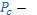   najniższa cena brutto,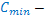   cena brutto oferty badanej.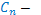 Maksymalna ilość punktów w kryterium Cena – 60,00 pkt.Ilość punktów w kryterium Czas dostawy „Cd”:Wykonawca za zaoferowanie terminu wykonania zamówienia otrzyma punkty:do 29.01.2019 r. – 0 pkt.do 28.01.2019 r. – 2 pkt.do 25.01.2019 r. – 4 pkt.do 24.01.2019 r. – 6 pkt.do 23.01.2019 r. – 8 pkt.	do 22.01.2019 r. – 10 pkt.Maksymalna ilość punktów w kryterium Czas dostawy – 10,00 pkt.Zaoferowany przez Wykonawcę Czas dostawy w celu porównania ofert nie może być krótszy niż do 22.01.2019 r. i dłuższy niż do 29.01.2019 r. W przypadku, gdy Wykonawca poda w ofercie krótszy czas dostawy do obliczenia punktów zostanie przyjęty czas do 22.01.2019 r. W przypadku, gdy Wykonawca nie poda w ofercie terminu realizacji do obliczenia punktów zostanie przyjęty termin do 29.01.2019 r. UWAGA: Jeżeli Wykonawca poda w ofercie termin realizacji dłuższy niż do 29.01.2019 r. – oferta zostanie odrzucona na podstawie art. 89 ust.1 pkt 2 ustawy Pzp.Ilość punktów w kryterium Okres gwarancji (Og):48 miesięcy – 10 pkt,36 miesięcy – 5 pkt,24 miesiące – 0 pkt.Wykonawca w formularzu oferty deklaruje okres gwarancji na przedmiot umowy liczony od daty odbioru końcowego.Zaoferowany przez Wykonawcę okres gwarancji w celu porównania ofert nie może być krótszy niż 24 miesiące  i dłuższy niż 48 miesięcy. W przypadku, gdy Wykonawca poda w ofercie dłuższy okres gwarancji do obliczenia punktów zostanie przyjęty okres 48 miesięcy. W przypadku, gdy Wykonawca nie poda w ofercie okresu gwarancji do obliczenia punktów zostanie przyjęty okres  24 miesięcy.UWAGA: Jeżeli Wykonawca poda w ofercie okres gwarancji krótszy niż 24 miesiące – oferta zostanie odrzucona na podstawie art. 89 ust.1 pkt 2 ustawy Pzp.Ilość punktów w kryterium Termin płatności faktury – T z uwzględnieniem wymaganego minimum 14 dni jednak nie dłuższy niż 30 dni:gdzie:  T  ilość punktów przyznana danej ofercie w kryterium „Termin płatności faktury”,  termin płatności oferty badanej,  najdłuższy zaoferowany termin płatności.Maksymalna liczba punktów możliwa do uzyskania w kryterium Termin płatności faktury wynosi 20,00 pkt.Termin płatności faktury nie może być krótszy niż 14 dni i dłuższy niż 30 dni. W przypadku, gdy Wykonawca poda w ofercie dłuższy termin płatności faktury do obliczenia punktów zostanie przyjęty termin 30 dni. W przypadku, gdy Wykonawca nie poda w ofercie terminu płatności faktury lub poda termin krótszy niż 14 dni do obliczenia punktów zostanie przyjęty termin 14 dni.Za najkorzystniejszą zostanie uznana oferta Wykonawcy, który spełni wszystkie postawione w niniejszej SIWZ warunki oraz uzyska łącznie największą liczbę punktów (P) stanowiących sumę punktów przyznanych w ramach każdego z podanych kryteriów, wyliczoną zgodnie z poniższym wzorem:P = C + Cd + Og + Tgdzie:P – liczba punktów przyznana w ofercie cenowej,C – liczba punktów przyznana ofercie ocenionej w kryterium „Cena”,Cd - liczba punktów przyznana ofercie ocenionej w kryterium „Czas dostawy”Og - liczba punktów przyznana ofercie ocenionej w kryterium „Okres gwarancji”T - liczba punktów przyznana ofercie ocenionej w kryterium „Termin płatności faktury”.Przyjmuje się, że 1 % = 1 pkt i tak zostanie przeliczona liczba punktów w przyjętych kryteriach.Maksymalna ilość możliwych do uzyskania punktów wynosi 100. Wszystkie obliczenia będą dokonywane z dokładnością do dwóch miejsc po przecinku.Oferta, która przedstawia najkorzystniejszy bilans (maksymalna liczba przyznanych punktów 
w oparciu o ustalone kryteria) zostanie uznana za najkorzystniejszą, pozostałe oferty zostaną sklasyfikowane zgodnie z ilością uzyskanych punktów. Realizacja zamówienia zostanie powierzona wykonawcy, który uzyska najwyższą ilość punktów.Jeżeli nie można wybrać oferty najkorzystniejszej z uwagi na to, że dwie lub więcej ofert przedstawia taki sam bilans ceny lub kosztu i innych kryteriów oceny ofert, zamawiający spośród tych ofert wybiera ofertę z najniższą ceną lub najniższym kosztem, a jeżeli zostały złożone oferty o takiej samej cenie lub koszcie, Zamawiający wzywa wykonawców, którzy złożyli te oferty, do złożenia w terminie określonym przez Zamawiającego ofert dodatkowych.Informacje o formalnościach, jakie powinny zostać dopełnione po wyborze oferty w celu zawarcia umowy w sprawie zamówienia publicznegoWykonawca, którego oferta została wybrana jest zobowiązany zawrzeć umowę w terminie wyznaczonym przez Zamawiającego w zaproszeniu do podpisania umowy.Przed podpisaniem umowy Wykonawca dostarczy Zamawiającemu:pełnomocnictwo do zawarcia umowy, jeżeli nie wynika ono z treści oferty,umowę regulującą współpracę – w przypadku złożenia oferty przez wykonawców wspólnie ubiegających się o zamówienie, przy czym termin na jaki została zawarta umowa nie może być krótszy niż termin realizacji zamówienia,zabezpieczenie należytego wykonania umowy – oryginał. W przypadku gdy zabezpieczenie należytego wykonania umowy nie jest wpłacane bezpośrednio na rachunek bankowy Zamawiającego Wykonawca musi przedłożyć dokument np. gwarancja bankowa, ubezpieczeniowa itp.nazwy albo imiona i nazwiska oraz dane kontaktowe podwykonawców i osób do kontaktu z nimi, zaangażowanych w roboty budowlane (o ile są już znane) - w przypadku gdy Wykonawca będzie wykonywał zamówienie przy pomocy podwykonawców.wypełniony i podpisany Formularz cenowy stanowiący Załącznik nr 7 do SIWZ w oparciu o który została ustalona wartość przedmiotu zamówienia.Wymagania dotyczące zabezpieczenia należytego wykonania umowyZamawiający będzie żądał od wykonawcy zabezpieczenia należytego wykonania umowy 
w wysokości 5% zaoferowanej ceny brutto, które służyć będzie pokryciu roszczeń z tytułu niewykonania lub nienależytego wykonania umowy.Wykonawca wniesie zabezpieczenie w formie zgodnej z art. 148 ust. 1 ustawy Pzp.Zamawiający zwraca zabezpieczenie w terminie 30 dni od dnia wykonania zamówienia i uznania przez zamawiającego za należycie wykonane.Zabezpieczenie w wysokości 70% wyliczonej kwoty zabezpieczenia będzie ważne do daty 30 dni późniejszej od daty odbioru końcowego. Pozostała część zabezpieczenia należytego wykonania umowy (30%) ważna będzie do daty 15 dni późniejszej od upływu okresu rękojmi za wady.Jeżeli zabezpieczenie należytego wykonania umowy wniesiono w pieniądzu, zamawiający zwraca je wraz z odsetkami wynikającymi z umowy rachunku bankowego, na którym było ono przechowywane, pomniejszonymi o koszty prowadzenia rachunku oraz prowizji bankowej za przelew pieniędzy na rachunek wykonawcy.Zabezpieczenie wnoszone w pieniądzu wpłaca się przelewem na rachunek bankowy Zamawiającego: numer konta 52 9158 0001 2001 0000 0257 0006 prowadzony w Banku Spółdzielczym w Błażowej. Tytuł przelewu: „Znak sprawy: GiB.271.31.2018 – ZNWU”.Istotne dla stron postanowienia, które zostaną wprowadzone do treści zawieranej umowy 
w sprawie zamówienia publicznego, ogólne warunki umowy albo wzór umowy, jeżeli zamawiający wymaga od wykonawcy, aby zawarł z nim umowę w sprawie zamówienia publicznego na takich warunkachWykonawca jest obowiązany zapoznać się z treścią projektu umowy, stanowiącym Załącznik Nr 6 do SIWZ. Dopuszcza się w porozumieniu z Wykonawcą wprowadzenie do treści umowy drobnych zmian i korekt, jednak wyłącznie w zakresie nie powodującym zasadniczych zmian przedstawionych warunków niekorzystnych dla Zamawiającego.Przyjęcie postanowień umowy stanowi jeden z istotnych warunków przyjęcia oferty.Możliwości zmiany zawartej umowy oraz warunki takich zmian zostały określone we wzorze umowy.Pouczenie o środkach ochrony prawnej przysługujących wykonawcy w toku postępowania 
o udzielenie zamówieniaW toku postępowania o udzielenie zamówienia wykonawcy przysługują środki ochrony prawnej określone w Dziale VI ustawy Pzp.Opis części zamówienia, jeżeli zamawiający dopuszcza składanie ofert częściowychZamawiający nie przewiduje podziału zamówienia na części.Maksymalna liczba wykonawców z którymi zamawiający zawrze umowę ramową, jeżeli zamawiający przewiduje zawarcie umowy ramowejZamawiający nie przewiduje zawarcia umowy ramowej.Informacja o przewidywanych zamówieniach, o których mowa w art. 67 ust 1 pkt 6 i 7 lub art. 134 ust. 6 pkt 3, jeżeli zamawiający przewiduje udzielenie takich zamówieńZamawiający nie przewiduje udzielenie zamówień, o których mowa w art. 67 ust. 1 pkt 6 ustawy Prawo zamówień publicznych. Opis sposobu przedstawiania ofert wariantowych oraz minimalne warunki, jakim muszą odpowiadać oferty wariantowe wraz z wybranymi kryteriami oceny, jeżeli zamawiający wymaga lub dopuszcza ich składanieZamawiający nie wymaga oraz nie dopuszcza składania ofert wariantowych.Informacje dotyczące walut obcych, w jakich mogą być prowadzone rozliczenia między zamawiającym a wykonawcą, jeżeli zamawiający przewiduje rozliczenia w walutach obcychRozliczenia mogą być prowadzone wyłącznie w walucie złoty polski (PLN).Informacja o możliwości zastosowania aukcji elektronicznejZamawiający nie przewiduje zastosowania aukcji elektronicznej.Wysokość zwrotu kosztów udziału w postępowaniu, jeżeli zamawiający przewiduje ich zwrotZamawiający nie przewiduje zwrotu kosztów udziału w postępowaniu.Wymagania  związane z realizacją zamówienia zgodnie z art. 29 ust. 4 ustawy PzpZamawiający nie przewiduje określania w opisie przedmiotu zamówienia wymagań związanych 
z realizacją zamówienia, o których mowa w art. 29 ust. 4 ustawy Pzp.Informacja o obowiązku osobistego wykonania przez wykonawcę kluczowych części zamówienia, jeżeli Zamawiający dokonuje takiego zastrzeżenia zgodnie z art. 36a ust. 2 ustawy PzpZamawiający nie zastrzega obowiązku osobistego wykonania kluczowych części zamówienia.Klauzula informacyjna o przetwarzaniu danych osobowychObowiązek informacyjny w przypadku zbierania danych osobowych bezpośrednio od osoby fizycznej, której dane dotyczą w celu związanym z postępowaniem o udzielenie zamówienia publicznego.Zgodnie z art. 13 ust. 1 i 2 rozporządzenia Parlamentu Europejskiego i Rady (UE) 2016/679 z dnia 27 kwietnia 2016 r. w sprawie ochrony osób fizycznych w związku z przetwarzaniem danych osobowych i w sprawie swobodnego przepływu takich danych oraz uchylenia dyrektywy 95/46/WE (ogólne rozporządzenie o ochronie danych) (Dz. Urz. UE L 119 z 04.05.2016, str. 1), dalej „RODO”, Zamawiający informuje, że:administratorem Pani/Pana danych osobowych jest Gmina Błażowa, Plac Jana Pawła II 1, 36-030 Błażowa, NIP 813-32-99-999, w imieniu której działa Burmistrz Błażowej, w Gminie Błażowa nie został powołany Inspektor Ochrony Danych Osobowych.  Pani/Pana dane osobowe przetwarzane będą na podstawie art. 6 ust. 1 lit. c RODO w związku z postępowaniem o udzielenie niniejszego zamówienia publicznego. odbiorcami Pani/Pana danych osobowych będą osoby lub podmioty, którym udostępniona zostanie dokumentacja postępowania w oparciu o art. 8 oraz art. 96 ust. 3 ustawy Pzp;  Pani/Pana dane osobowe będą przechowywane, zgodnie z art. 97 ust. 1 ustawy Pzp, przez okres 4 lat od dnia zakończenia postępowania o udzielenie zamówienia, a jeżeli czas trwania umowy przekracza 4 lata, okres przechowywania obejmuje cały czas trwania umowy;obowiązek podania przez Panią/Pana danych osobowych bezpośrednio Pani/Pana dotyczących jest wymogiem ustawowym określonym w przepisach ustawy Pzp, związanym z udziałem w postępowaniu o udzielenie zamówienia publicznego; konsekwencje niepodania określonych danych wynikają z ustawy Pzp;  w odniesieniu do Pani/Pana danych osobowych decyzje nie będą podejmowane w sposób zautomatyzowany, stosowanie do art. 22 RODO;posiada Pani/Pan:na podstawie art. 15 RODO prawo dostępu do danych osobowych Pani/Pana dotyczących;na podstawie art. 16 RODO prawo do sprostowania Pani/Pana danych osobowych (skorzystanie z prawa do sprostowania nie może skutkować zmianą wyniku postępowania o udzielenie zamówienia publicznego ani zmianą postanowień umowy w zakresie niezgodnym z ustawą Pzp oraz nie może naruszać integralności protokołu oraz jego załączników);na podstawie art. 18 RODO prawo żądania od administratora ograniczenia przetwarzania danych osobowych z zastrzeżeniem przypadków, o których mowa w art. 18 ust. 2 RODO (prawo do ograniczenia przetwarzania nie ma zastosowania w odniesieniu do przechowywania, w celu zapewnienia korzystania ze środków ochrony prawnej lub w celu ochrony praw innej osoby fizycznej lub prawnej, lub z uwagi na ważne względy interesu publicznego Unii Europejskiej lub państwa członkowskiego);prawo do wniesienia skargi do Prezesa Urzędu Ochrony Danych Osobowych, gdy uzna Pani/Pan, że przetwarzanie danych osobowych Pani/Pana dotyczących narusza przepisy RODO;nie przysługuje Pani/Panu:w związku z art. 17 ust. 3 lit. b, d lub e RODO prawo do usunięcia danych osobowych;prawo do przenoszenia danych osobowych, o którym mowa w art. 20 RODO;na podstawie art. 21 RODO prawo sprzeciwu, wobec przetwarzania danych osobowych, gdyż podstawą prawną przetwarzania Pani/Pana danych osobowych jest art. 6 ust. 1 lit. c RODO. W zamówieniach publicznych administratorem danych osobowych zobowiązanym do spełnienia obowiązku informacyjnego z art. 13 RODO jest w szczególności:Zamawiający względem osób fizycznych, od których dane osobowe bezpośrednio pozyskał. Dotyczy to w szczególności:Wykonawcy będącego osobą fizyczną,Wykonawcy będącego osobą fizyczną, prowadzącą jednoosobową działalność gospodarczą,pełnomocnika Wykonawcy będącego osobą fizyczną (np. dane osobowe zamieszczone w pełnomocnictwie),członka organu zarządzającego Wykonawcy, będącego osobą fizyczną (np. dane osobowe zamieszczone w informacji z KRK),osoby fizycznej skierowanej do przygotowania i przeprowadzenia postępowania o udzielenie zamówienia publicznego.Wykonawca względem osób fizycznych, od których dane osobowe bezpośrednio pozyskał. Dotyczy to w szczególności:osoby fizycznej skierowanej do realizacji zamówienia,podwykonawcy/podmiotu trzeciego będącego osobą fizyczną,podwykonawcy/podmiotu trzeciego będącego osobą fizyczną, prowadzącą jednoosobową działalność gospodarczą,pełnomocnika podwykonawcy/podmiotu trzeciego będącego osobą fizyczną (np. dane osobowe zamieszczone w pełnomocnictwie),członka organu zarządzającego podwykonawcy/podmiotu trzeciego, będącego osobą fizyczną (np. dane osobowe zamieszczone w informacji z KRK),Podwykonawca/podmiot trzeci względem osób fizycznych, od których dane osobowe bezpośrednio pozyskał. Dotyczy to w szczególności osoby fizycznej skierowanej do realizacji zamówienia.Wykaz załącznikówZałącznik nr 1 do SIWZ………………………….…… (oznaczenie Wykonawcy - pieczęć)	Nazwa i adres Wykonawcy:NIP  	REGON				KRS				Powiat  	Województwo	Adres korespondencyjny (jeżeli inny niż w/w): 	Numer telefonu: 		Numer faksu: 			e-mail 	Osoba do kontaktu: 	OFERTA DO GmiNY BłażowaPlac Jana Pawła II 1, 36-030 BłażowaNawiązując do postępowania o udzielenie zamówienia publicznego w trybie przetargu nieograniczonego na zadanie p.n. Tworzenie warunków nauczania opartego na eksperymencie w ramach realizacji projektu pn.: „Poprawa jakości kształcenia w Gminie Błażowa”oferujemy wykonanie zamówienia zgodnie z opisem przedmiotu zamówienia i na warunkach płatności określonych w SIWZ:Cena brutto: 		 zł   Cena brutto oferty słownie 			złotych ………/100Oświadczamy, że proponujemy czas dostawy do  ………… 01.2019 r..(Wymagany w SIWZ przedział od 22.01.2019 r. do 29.01.2019 r.)Oświadczamy, że oferujemy …… miesięczny okres gwarancji.(Wymagany w SIWZ okres 24, 36 lub 48 miesięcy liczony od daty odbioru końcowego).Wskazujemy termin płatności faktury - ……… dni.(Wymagany w SIWZ przedział od 14 do 30 dni).Oświadczamy, że:powyższa cena zawiera wszystkie koszty, jakie ponosi Zamawiający w przypadku wyboru niniejszej oferty na zasadach wynikających z umowy,zapoznaliśmy się z SIWZ oraz z warunkami udzielenia zamówienia publicznego w niej zawartymi,zobowiązujemy się do zapewnienia odpowiedniego potencjału technicznego i kadrowego na czas realizacji zamówienia,zobowiązujemy się do ponoszenia odpowiedzialności z tytułu gwarancji i rękojmi za wady wykonanego przedmiotu zamówienia przez okres wskazany w ofercie, za jakość wykonanych robót, użytych materiałów, chyba, że producent materiałów użytych do wykonania przedmiotu umowy udzieli gwarancji dłuższej,jesteśmy związani niniejsza ofertą przez okres 30 dni od upływu terminu składania ofert,zobowiązujemy się do wykonania przedmiotu umowy w terminie określonym w SIWZ,dołączony do SIWZ wzór umowy został przez nas zaakceptowany i w przypadku wyboru naszej oferty zobowiązujemy się do zawarcia umowy na proponowanych warunkach, uzupełnionych propozycjami ofertowymi w miejscu i terminie wyznaczonym przez Zamawiającego,zamierzamy powierzyć wykonanie części zamówienia podwykonawcom w zakresie:  	Tabelę należy wypełnić w przypadku:powołania się na zasoby podmiotu trzeciego w celu wykazania spełniania warunków udziału w postępowaniu;gdy Wykonawca zamierza powierzyć część zamówienia Podwykonawcy nie będącego podmiotem na zasoby, którego Wykonawca powołuje się w celu wykazania spełniania warunków udziału w postępowaniu i jest już znana firma Podwykonawcy.Wykonawca nie wypełnia tabeli, gdy na etapie składania oferty nie jest jeszcze znana firma Podwykonawcy.wybór oferty nie będzie prowadzić do powstania u Zamawiającego obowiązku podatkowego. będzie prowadzić do powstania u Zamawiającego obowiązku podatkowego w odniesieniu do:jesteśmy małym lub średnim przedsiębiorcą TAK NIEwypełniliśmy obowiązki informacyjne przewidziane w art. 13 lub art. 14 RODO wobec osób fizycznych, od których dane osobowe bezpośrednio lub pośrednio pozyskaliśmy w celu ubiegania się o udzielenie zamówienia publicznego w niniejszym postępowaniu.W przypadku gdy wykonawca nie przekazuje danych osobowych innych niż bezpośrednio jego dotyczących lub zachodzi wyłączenie stosowania obowiązku informacyjnego, stosownie do art. 13 ust. 4 lub art. 14 ust. 5 RODO (Rozporządzenie Parlamentu Europejskiego i Rady (UE) 2016/679 z dnia 27 kwietnia 2016 r. w sprawie ochrony osób fizycznych w związku z przetwarzaniem danych osobowych i w sprawie swobodnego przepływu takich danych oraz uchylenia dyrektywy 95/46/WE (ogólne rozporządzenie o ochronie danych) (Dz. Urz. UE L 119 z 04.05.2016, str. 1) treści oświadczenia wykonawca nie składa - treść oświadczenia należy skreślićWadium zostało wniesione w:  - w pieniądzu – zwrotu należy dokonać na rachunek bankowy ………………………………..  - poręczeniach ………………….…  - gwarancjach  …………………….Sposób reprezentowania Wykonawców wspólnie ubiegających się o udzielenie zamówienia* na potrzeby niniejszego zamówienia jest następujący:……………………………………………………………………………………………………………* wypełniają jedynie Wykonawcy składający ofertę wspólnąZałącznikami do niniejszej oferty są następujące dokumenty:Zastrzeżenie: Załączniki nr  ……… nie mogą być udostępnione, ponieważ zawierają informacje stanowiące tajemnicę przedsiębiorstwa w rozumieniu przepisów o zwalczaniu nieuczciwej konkurencji. Załącznik nr 2 do SIWZZamawiający:Gmina BłażowaPlac Jana Pawła II 136-030 BłażowaWykonawca:…………………………………………………………………………(pełna nazwa/firma, adres, w zależności od podmiotu: NIP/PESEL, KRS/CEiDG)reprezentowany przez:…………………………………………………………………………(imię, nazwisko, stanowisko/podstawa do  reprezentacji)Oświadczenie wykonawcy składane na podstawie art. 25a ust. 1 ustawy z dnia 29 stycznia 2004 r.  Prawo zamówień publicznych (dalej jako: ustawa Pzp), DOTYCZĄCE SPEŁNIANIA WARUNKÓW UDZIAŁU W POSTĘPOWANIU 
Na potrzeby postępowania o udzielenie zamówienia publicznego pn.:Tworzenie warunków nauczania opartego na eksperymencie w ramach realizacji projektu pn.: „Poprawa jakości kształcenia w Gminie Błażowa”, prowadzonego przez Zamawiającego: Gmina Błażowa, Plac Jana Pawła II 1, 36-030 Błażowa, oświadczamy, co następuje:INFORMACJA DOTYCZĄCA WYKONAWCY:Oświadczamy, że spełniamy warunki udziału w postępowaniu określone przez Zamawiającego w rozdziale V Specyfikacji Istotnych Warunków Zamówienia.INFORMACJA W ZWIĄZKU Z POLEGANIEM NA ZASOBACH INNYCH PODMIOTÓW: Oświadczamy, że w celu wykazania spełniania warunków udziału w postępowaniu, określonych przez Zamawiającego w rozdziale V Specyfikacji Istotnych Warunków Zamówienia polegamy na zasobach następującego/ych podmiotu/ów: ………………………………………………………………………...……………………………………………………………………………………………………………….…………………………………….., w następującym zakresie: …………………………………………………………………………………………………………………………………………………………… (wskazać podmiot i określić odpowiedni zakres dla wskazanego podmiotu). OŚWIADCZENIE DOTYCZĄCE PODANYCH INFORMACJI:Oświadczamy, że wszystkie informacje podane w powyższych oświadczeniach są aktualne i zgodne z prawdą oraz zostały przedstawione z pełną świadomością konsekwencji wprowadzenia Zamawiającego w błąd przy przedstawianiu informacji.Załącznik nr 3 do SIWZZamawiający:Gmina BłażowaPlac Jana Pawła II 136-030 BłażowaWykonawca:………………………………………………………………………………(pełna nazwa/firma, adres, w zależności od podmiotu: NIP/PESEL, KRS/CEiDG)reprezentowany przez:………………………………………………………………………………(imię, nazwisko, stanowisko/podstawa do reprezentacji)Oświadczenie wykonawcy składane na podstawie art. 25a ust. 1 ustawy z dnia 29 stycznia 2004 r.  Prawo zamówień publicznych (dalej jako: ustawa Pzp), DOTYCZĄCE PRZESŁANEK WYKLUCZENIA Z POSTĘPOWANIANa potrzeby postępowania o udzielenie zamówienia publicznego pn.: Tworzenie warunków nauczania opartego na eksperymencie w ramach realizacji projektu pn.: „Poprawa jakości kształcenia w Gminie Błażowa”, prowadzonego przez Zamawiającego: Gmina Błażowa, Plac Jana Pawła II 1, 36-030 Błażowa, oświadczam, co następuje:OŚWIADCZENIA DOTYCZĄCE WYKONAWCY:Oświadczamy, że nie podlegamy wykluczeniu z postępowania na podstawie art. 24 ust 1 pkt 12-23 oraz art. 24 ust. 5 pkt 1 ustawy Pzp.Oświadczamy, że zachodzą w stosunku do nas podstawy wykluczenia z postępowania na podstawie art. …………. ustawy Pzp (podać mającą zastosowanie podstawę wykluczenia spośród wymienionych 
w art. 24 ust. 1 pkt 13-14, 16-20 lub art. 24 ust. 5 ustawy Pzp). Jednocześnie oświadczamy, że w związku z ww. okolicznością, na podstawie art. 24 ust. 8 ustawy Pzp podjęliśmy następujące środki naprawcze: …………………………………………………………………………………………..…………………...........…OŚWIADCZENIE DOTYCZĄCE PODMIOTU, NA KTÓREGO ZASOBY POWOŁUJE SIĘ WYKONAWCA:Oświadczamy, że w stosunku do następującego/ych podmiotu/tów, na którego/ych zasoby powołujemy się w niniejszym postępowaniu, tj.: …………………………………………………………… (podać pełną nazwę/firmę, adres, a także w zależności od podmiotu: NIP/PESEL, KRS/CEiDG) nie zachodzą podstawy wykluczenia z postępowania o udzielenie zamówienia.OŚWIADCZENIE DOTYCZĄCE PODWYKONAWCY NIEBĘDĄCEGO PODMIOTEM, NA KTÓREGO ZASOBY POWOŁUJE SIĘ WYKONAWCA:Oświadczamy, że w stosunku do następującego/ych podmiotu/tów, będącego/ych podwykonawcą/ami: ……………………………………………………………………..….…… (podać pełną nazwę/firmę, adres, a także w zależności od podmiotu: NIP/PESEL, KRS/CEiDG), nie zachodzą podstawy wykluczenia z postępowania o udzielenie zamówienia.OŚWIADCZENIE DOTYCZĄCE PODANYCH INFORMACJI:Oświadczamy, że wszystkie informacje podane w powyższych oświadczeniach są aktualne i zgodne z prawdą oraz zostały przedstawione z pełną świadomością konsekwencji wprowadzenia zamawiającego w błąd przy przedstawianiu informacji.Załącznik nr 4 do SIWZ………………………………………………  (oznaczenie Wykonawcy, pełna nazwa / firma, adres)Przystępując do przetargu nieograniczonego znak: GiB.271.31.2018 na zadanie pn.: Tworzenie warunków nauczania opartego na eksperymencie w ramach realizacji projektu pn.: „Poprawa jakości kształcenia w Gminie Błażowa”prowadzonego przez Zamawiającego – Gmina Błażowa, oświadczam, że: nie należę do grupy kapitałowej*, o której mowa w art. 24 ust. 1 pkt 23 ustawy Pzp; należę do grupy kapitałowej*, o której mowa w art. 24 ust. 1 pkt 23 ustawy Pzp, w której skład wchodzą następujące podmioty:* Należy zaznaczyć właściwe przy użyciu znaku „X”.Wraz ze złożeniem oświadczenia, Wykonawca może przedstawić dowody, że powiązania z innym Wykonawcą nie prowadzą do zakłócenia konkurencji w postępowaniu o udzielenie zamówienia.………………………………………………………………………………………………………………………………………………………………………………………………………………………………………………………………………………………………………Załącznik nr 5 do SIWZ…………………………………  	(oznaczenie Wykonawcy)WYKAZ DOSTAWPrzystępując do przetargu nieograniczonego na zadanie pn.: Tworzenie warunków nauczania opartego na eksperymencie w ramach realizacji projektu pn.: „Poprawa jakości kształcenia w Gminie Błażowa” w imieniu 	(oznaczenie Wykonawcy)w zakresie zamówienia prowadzonego przez Gminę Błażowa przedkładam wykaz dostaw zgodnie z zapisami niniejszej SIWZ wraz z podaniem ich przedmiotu, dat wykonania i podmiotów na rzecz, których dostawy zostały wykonane lub są wykonywane:orazzałączam dowody określające czy te dostawy zostały wykonane lub są wykonywane należycie; przy czym dowodami, o których mowa, są: referencje, bądź inne dokumenty wystawione przez podmiot, na rzecz którego dostawy były wykonywane/są wykonywane, a jeżeli z uzasadnionej przyczyny o obiektywnym charakterze Wykonawca nie jest w stanie uzyskać tych dokumentów – oświadczenie Wykonawcy.  W przypadku świadczeń okresowych lub ciągłych nadal wykonywanych referencje bądź inne dokumenty potwierdzające ich należyte wykonanie powinny być wydane nie wcześniej niż 3 miesiące przed upływem terminu składania ofert.Załącznik nr 6 do SIWZUMOWA nr GiB.272.31.2018– Projektzawarta w dniu: .......................................... 2018 r. w Błażowej  pomiędzy: Gminą Błażowa, Plac Jana Pawła II 1, 36 -030 Błażowa, NIP 813-32-99-999, Regon 690581991zwaną w dalszej umowy  Zamawiającym, reprezentowaną przez: …………………… – Burmistrza Błażowejprzy kontrasygnacie Skarbnika Gminy – …………………… a:………………………… z siedzibą ……………… NIP….…………, reprezentowanym przez:…………………………………zwanym dalej Wykonawcą, wybranym w postępowaniu o wartości poniżej progów ustalonych na podstawie art. 11 ust. 8 prowadzonym zgodnie z postanowieniami ustawy z dnia 29 stycznia 2004 r. Prawo zamówień publicznych, zwanej dalej „ustawą Pzp” (Dz. U. z 2018 r. poz. 1986 ze zm.), w trybie przetargu nieograniczonego na dostawy o następującej treści:§ 1PRZEDMIOT UMOWYZamawiający powierza, a Wykonawca  przyjmuje do wykonania następujące zadanie: Tworzenie warunków nauczania opartego na eksperymencie w ramach realizacji projektu pn.: „Poprawa jakości kształcenia w Gminie Błażowa” określone w Specyfikacji Istotnych Warunkach Zamówienia (SIWZ) oraz w Ofercie Wykonawcy.Podstawę zawarcia umowy stanowi zamówienie publiczne nr GiB.271.31.2018.Przedmiot zamówienia obejmuje wykonanie dostawy i montażu (jeżeli dany asortyment wymagał będzie montażu) fabrycznie nowego wyposażenia do pracowni: biologicznej, chemicznej, chemiczno-biologicznej, fizycznej, fizyczno-chemicznej, fizyczno-przyrodniczej, geograficznej oraz przyrodniczej w ośmiu Szkołach Podstawowych na terenie gminy Błażowa w miejscowościach: Białka, Błażowa, Błażowa Dolna, Futoma, Kąkolówka, Lecka, Nowy Borek, Piątkowa.Wykonawca jest zobowiązany do dostawy siłami własnymi asortymentu do danej szkoły podstawowej, wniesienia do danej pracowni przedmiotowej, wypakowania, sprawdzenia, skonfigurowania i jeżeli jest to uzasadnione rodzajem przedmiotu zamówienia  także do zamontowania i uruchomienia asortymentu  w odpowiedniej pracowni.Zakres rzeczowy przedmiotu zamówienia określa Szczegółowy opis przedmiotu zamówienia, który stanowi załącznik do Specyfikacji Istotnych Warunków Zamówienia.Zamówienie realizowane jest w ramach projektu „Poprawa jakości kształcenia w Gminie Błażowa” współfinansowanego ze środków Europejskiego Funduszu Społecznego w ramach Regionalnego Programu Operacyjnego Województwa Podkarpackiego na lata 2014-2020, Oś Priorytetowa IX – Jakość edukacji i kompetencji w regionie, Działanie 9.2 – Poprawa jakości kształcenia ogólnego, w ramach którego zawarto umowę z instytucją zarządzającą numer RPPK.09.02.00-18-0087/17-00.§ 2TERMIN WYKONANIA UMOWYUstala się poniższe terminy realizacji umowy:Rozpoczęcie z dniem podpisania umowy.Termin wykonania przedmiotu umowy określa się do …….01.2019 r.§ 3WYNAGRODZENIEStrony ustalają, że za wykonanie przedmiotu umowy Zamawiający zapłaci wynagrodzenie ryczałtowe na podstawie oferty przetargowej Wykonawcy, niezmienne do czasu zakończenia realizacji Inwestycji.Wynagrodzenie za przedmiot umowy ustala się na kwotę ryczałtową netto ………… zł, plus …… % podatek VAT w wysokości ……… zł, co łącznie stanowi kwotę brutto …………..… zł (słownie: ……………… złotych ……/100).W przypadku zmiany stawki podatku od towaru i usług VAT, wynagrodzenie brutto ulegnie zmianie stosownie do zmiany stawki podatku, bez zmiany wynagrodzenia netto.Wynagrodzenie netto przewidziane w ust. 2 nie będzie zmieniane w okresie realizacji umowy. Określona kwota wynagrodzenia ryczałtowego stanowi zapłatę za kompletne wykonanie przedmiotu umowy w sposób zapewniający oczekiwany rezultat zgodnie z opracowaną dokumentacją projektową.Należności będą regulowane z konta Zamawiającego w terminie 30 dni od daty złożenia u Zamawiającego faktury której podstawą będzie podpisany przez przedstawiciela Zamawiającego i Wykonawcy protokół odbioru dostawy, montażu, instalacji, wdrożenia i konfiguracji zakupionego sprzętu multimedialnego.W przypadku wystąpienia wad i usterek w wykonaniu przedmiotu umowy termin płatności będzie liczony od dnia ich usunięcia. Wykonawca, w fakturze wskazuje: jako Nabywcę: Gmina Błażowa, Plac Jana Pawła II 1, 36-030 Błażowa, NIP 813-32-99-999,jako Odbiorcę: Urząd Miejski w Błażowej, Plac Jana Pawła II 1, 36-030 Błażowa.Płatność realizowana będzie przelewem na rachunek bankowy Wykonawcy nr ………………….. Zapłata wynagrodzenia Wykonawcy zrealizowana zostanie po przedstawieniu przez niego dowodów potwierdzających zapłatę wymagalnego wynagrodzenia podwykonawcom lub dalszym podwykonawcom. Za datę zapłaty należności uważa się datę złożenia przez Zamawiającego polecenia przelewu bankowego na rachunek Wykonawcy. Zamawiający dopuszcza możliwość częściowego rozliczania przedmiotu umowy na podstawie protokołów częściowych odbiorów dostaw.W przypadku powstania u Zamawiającego obowiązku rozliczenia podatkowego, zgodnie z przepisami ustawy o podatku od towarów i usług Wykonawca na fakturze wskazuje w osobnej pozycji nazwę (rodzaj) towaru, którego dostawa będzie prowadzić do jego powstania, jego wartość i nie wykazuje stawki i kwoty VAT, lecz zamiast tego umieszcza na niej adnotację „odwrotne obciążenie”.§ 4OBOWIĄZKI WYKONAWCYPrzedmiot umowy w zakresie robót ............................................................. Wykonawca wykona osobiście (siłami własnymi), a w pozostałym zakresie, przedmiotu zamówienia, za pomocą podwykonawców*.Do obowiązków Wykonawcy należy:wykonanie wszystkich czynności potrzebnych do realizacji przedmiotu umowy, o którym mowa w § 1,dostarczenie wyposażenia fabrycznie nowego, wolnego od wad oraz posiadającego odpowiednie atesty i certyfikaty,dostarczenie wyposażenia na swój koszt,montaż wyposażenia,dostarczenie wraz z wyposażeniem kart gwarancyjnych, instrukcji obsługi,przeprowadzenie instalacji (wniesienia, rozpakowania, ustawienia, podłączenia, instalacja oprogramowania), konfiguracji oraz uruchomienia sprzętu zgodnie z wymogami określonymi w Specyfikacji Istotnych Warunków Zamówienia,zgłoszenie przedmiotu umowy do odbioru,uczestniczenie w czynnościach odbioru.W przypadku stwierdzenia, że dostarczone wyposażenie jest uszkodzone, ma wady uniemożliwiające użytkowanie, a wady i uszkodzenia te nie powstały z winy Zamawiającego, Wykonawca wymieni je na nowe (prawidłowe) na własny koszt, w terminie nie dłuższym niż wyznaczonym przez Zamawiającego.Na każde żądanie Zamawiającego, Wykonawca ma obowiązek okazać w stosunku do wyposażenia komplet atestów i innych dokumentów świadczących o dopuszczeniu do użytkowania materiałów wykorzystywanych przy realizacji dostawy oraz dołączyć je do protokołu odbioru.Wykonawca ponosi odpowiedzialność za szkody i straty spowodowane przez niego przy wypełnianiu swoich zobowiązań umowy. Wykonawca ponosi odpowiedzialność również za szkody i straty spowodowane przez niego przy usuwaniu wad i usterek w okresie gwarancji i rękojmi.Wszelkie czynności niezbędne do wykonania przedmiotu umowy oraz usunięcia zaistniałych wad prowadzone będą w taki sposób, aby w granicach wynikających z konieczności wypełnienia zobowiązań umownych nie zakłócały pracy jednostki.Wykonawca zobowiązuje się wywozić odpady z terenu prowadzonych robót montażowych, jak również utylizować odpady, materiały zgodnie z obowiązującymi przepisami prawa.Wykonawca zobowiązuje się zapewnić na terenach Szkół należyty ład i porządek, przestrzeganie przepisów BHP, ochronę znajdujących się na terenie obiektów i sieci oraz utrzymanie ich 
w należytym stanie technicznym.§ 5OBOWIĄZKI ZAMAWIAJĄCEGODo obowiązków Zamawiającego należy:Zapewnienie nadzoru nad realizacją przedmiotu zamówienia.Dokonanie odbioru prac rozpoczynając czynności odbioru w terminie 10 dni od daty pisemnego powiadomienia przez Wykonawcę o zakończeniu prac i gotowości inwestycji do odbioru.Terminowe uregulowanie należności wobec Wykonawcy.§ 6PODWYKONAWSTWOWykonawca, w trakcie realizacji umowy może powierzyć realizację części zamówienia Podwykonawcom na zasadach określonych w niniejszej umowie.Jeżeli zmiana albo rezygnacja z Podwykonawcy dotyczy podmiotu, na którego zasoby Wykonawca powoływał się, na zasadach określonych w art. 22a ustawy Prawo Zamówień Publicznych, w celu wykazania spełniania warunków udziału w postępowaniu, o których mowa w art. 22 ust. 1 ustawy Prawo zamówień publicznych, Wykonawca jest obowiązany wykazać Zamawiającemu, iż proponowany inny Podwykonawca lub Wykonawca samodzielnie spełnia je w stopniu nie mniejszym niż wymagany w trakcie postępowania o udzielenie zamówienia.Wykonawca odpowiada za działania i zaniechania podmiotów, z których pomocą wykonuje przedmiot umowy jak również podmiotów, którym wykonanie przedmiotu umowy powierza, jak za własne działanie lub zaniechanie.Podwykonawstwo nie zmienia zobowiązań Wykonawcy wobec Zamawiającego. Wykonawca jest odpowiedzialny za działania, uchybienia i zaniedbania podwykonawcy lub dalszych podwykonawców, jego przedstawicieli lub pracowników w takim zakresie, jak gdyby były one działaniami, uchybieniami lub zaniedbaniami samego Wykonawcy.Wykonawca ponosi pełną odpowiedzialność w stosunku do Zamawiającego, za zleconą do wykonania część przedmiotu niniejszej umowy.§ 7OSOBY UPOWAŻNIONEOsobami upoważnionymi do reprezentowania Zamawiającego będą: ……………….., tel. ……………; e-mail: ……………………… którzy pełnią nadzór nad realizacją przedmiotu umowy. Osobami upoważnionymi do reprezentowania Wykonawcy będą: ……………….., tel. ……………; e-mail: ……………………… Zmiana osób, o których mowa w ust. 1 i 2 winna być potwierdzona pisemnie i nie wymaga aneksu do niniejszej umowy.§ 8ZABEZPIECZENIE NALEŻYTEGO WYKONANIA UMOWYNajpóźniej w dniu zawarcia niniejszej umowy, Wykonawca wnosi zabezpieczenie należytego wykonania Umowy w wysokości 5% wynagrodzenia umownego brutto za przedmiot umowy 
w kwocie ……… zł (słownie …… …/100) w formie ……….Wymienione zabezpieczenie należytego wykonania umowy Wykonawca wnosi w jednej lub kilku z form wymienionych w artykule 148 ustawy Pzp i przedłoży je w Urzędzie Miejskim w Błażowej 
z podziałem:- 30 % wysokości zabezpieczenia z terminem ważności o 15 dni dłuższym od okresu udzielonej rękojmi na przedmiot umowy,- 70 % wysokości zabezpieczenia z terminem ważności o 30 dni dłuższym od daty odbioru przedmiotu umowy. Zabezpieczenie służy pokryciu roszczeń z tytułu niewykonania lub nienależytego wykonania umowy.Zamawiający zwróci Wykonawcy zabezpieczenie w terminie 30 dni od dnia wykonania przedmiotu zamówienia i uznania przez Zamawiającego za należycie wykonane, z zastrz. ust. 5.Kwota stanowiąca 30% wysokości zabezpieczenia zostanie przeznaczona na pokrycie roszczeń 
z tytułu rękojmi za wady i zostanie zwrócona w ciągu 15 dni po upływie okresu rękojmi za wady.Jeżeli zabezpieczenie wniesiono w pieniądzu, Zamawiający zwróci je wraz z odsetkami wynikającymi z umowy rachunku bankowego, na którym było ono przechowywane, pomniejszonym o koszt prowadzenia tego rachunku oraz prowizji banku za przelew na rachunek bankowy Wykonawcy. § 9KARY UMOWNE I ODSZKODOWANIAWykonawca zapłaci Zamawiającemu kary umowne:Za zwłokę w wykonaniu przedmiotu umowy - w wysokości 0,2 % niezrealizowanego wynagrodzenia brutto, o którym mowa w § 3 ust 2 za każdy dzień zwłoki.Za zwłokę w usunięciu wad stwierdzonych w okresie gwarancji i rękojmi - w wysokości 0,2 % wynagrodzenia brutto, o którym mowa w § 3 ust 2 za każdy dzień zwłoki licząc od upływu dnia wyznaczonego na usunięcie wad.Za zwłokę w czasie reakcji serwisu na zgłoszenie awarii - w wysokości 0,2 % wynagrodzenia brutto, o którym mowa w § 3 ust 2 za każdy dzień zwłoki licząc od upływu dnia wyznaczonego na pojawienie się serwisu w miejscu dostawy przedmiotu umowy.Za odstąpienie od umowy przez Zamawiającego z przyczyn zależnych od Wykonawcy 
w wysokości 20 % wynagrodzenia brutto.Zamawiający zapłaci Wykonawcy kary umowne:Za odstąpienie od umowy przez Wykonawcę z przyczyn zależnych od Zamawiającego 
w wysokości 20 % wynagrodzenia brutto.Termin zapłaty należności tytułem kar umownych wynosi 7 dni od dnia doręczenia noty obciążeniowej.W przypadku powstania szkody Zamawiający ma prawo dochodzenia odszkodowania przewyższającego wysokość kar umownych do wysokości rzeczywiście poniesionej szkody.Zamawiający może dokonać potrącenia wymaganych kar umownych z wynagrodzenia Wykonawcy, składając właściwe oświadczenie.Wykonawca zobowiązany jest do niezwłocznego pisemnego informowania Zamawiającego 
o przewidywanych opóźnieniach w realizacji przedmiotu umowy.§ 10ODBIÓRWykonawca zobowiązany jest poinformować Zamawiającego w formie pisemnej lub poprzez faks lub drogą elektroniczną o terminie odbioru wyposażenia.Zamawiający zobowiązany jest odebrać przedmiot umowy w terminie 10 dni od daty zgłoszenia gotowości odbioru przez Wykonawcę.Odbiór przedmiotu zamówienia potwierdzony będzie protokołem odbioru podpisanym przez obie strony.Najpóźniej w trakcie czynności odbiorowych, Wykonawca zobowiązany jest dostarczyć dokumenty wskazane w § 4 ust. 2 pkt 5.Zamawiający dopuszcza częściowe odbiory przedmiotu zamówienia, które będą podstawą do wystawiania faktur częściowych.§ 11ZMIANY POSTANOWIEŃ UMOWYStrony mogą dokonywać zmian istotnych postanowień zawartej umowy w stosunku do treści oferty w przypadkach, o których mowa w ust. 2.Zmiana postanowień zawartej umowy, zgodnie z art. 144 ust. 1 ustawy Pzp może być dokonana jedynie w przypadku wystąpienia poniższych warunków:gdy zaistnieje konieczność zmiany wysokości wynagrodzenia Wykonawcy, wynikająca z wprowadzenia ustawowej zmiany stawki podatku VAT,gdy zaistnieje konieczność zmiany terminu wykonania przedmiotu umowy, uwarunkowana: działaniem siły wyższej, tj. zdarzenia nadzwyczajnego, niemożliwego do przewidzenia i przeciwdziałania, uniemożliwiającego wykonanie zobowiązań wynikających z umowy, z tym zastrzeżeniem, że w przypadku zaistnienia przerwy lub przestoju w realizacji dostawy, okres przesunięcia terminu zakończenia realizacji zamówienia równy będzie okresowi przerwy lub przestoju,aktualizacji rozwiązań ze względu na postęp techniczny lub technologiczny (np. wycofanie z obrotu urządzeń lub materiałów), zmiana nie może spowodować podwyższenia ceny oraz obniżenia parametrów technicznych, jakościowych i innych wynikających z oferty na podstawie której był dokonany wybór Wykonawcy.Wszystkie zmiany umowy wymagają formy pisemnej (aneks do umowy) pod rygorem nieważności, za wyjątkiem zmian wymienionych w § 7.§ 12GWARANCJAWykonawca udziela na dostarczony przedmiot umowy gwarancji na okres: ……… miesięcy. Gwarancja Przedmiotu Umowy obejmuje okres od dnia podpisania przez strony protokołu odbioru bez usterek i/lub wad. Maksymalny czas reakcji liczony od momentu zgłoszenia przez Zamawiającego faksem o usterce lub awarii do czasu przybycia na miejsce właściwego pracownika, wstępne zdiagnozowanie przyczyny usterki lub awarii i oszacowanie czasu naprawy wyniesie 2 dni robocze. Zapis powyższy nie dotyczy usterki lub awarii, którą można usunąć poprzez kontakt telefoniczny, czy elektroniczny, a jedynie takiej, która wymaga przybycia serwisanta do siedziby Zamawiającego.Wykonawca w ramach świadczeń Gwarancji, zobowiązany jest do skutecznego rozwiązania Zgłoszenia w terminie 14 dni od momentu poinformowania Wykonawcy o Zgłoszeniu. O istnieniu wad lub usterek Zamawiający zawiadomi niezwłocznie Wykonawcę w formie pisemnej lub poprzez faks lub drogą elektroniczną. Realizacja gwarancji następuje w miejscu montażu wyposażenia, a w przypadku konieczności jego transportu będzie to odbywać się staraniem i na koszt Wykonawcy. W przypadku awarii i wad wyposażenia, których likwidacja lub naprawa zajmą więcej niż 14 dni roboczych Wykonawca jest zobowiązany dostarczyć sprzęt o parametrach nie gorszych niż sprzęt przekazany do naprawy lub zaproponować rozwiązania zastępcze w celu możliwości korzystania z przedmiotu umowy. Naprawa w takim przypadku nie może przekroczyć 31 dni roboczych od momentu zgłoszenia usterki. Czas trwania naprawy gwarancyjnej niezależnie od przyczyn, powoduje przedłużenie okresu gwarancji o całkowity okres niesprawności urządzenia będącego przedmiotem umowy. Wykonawca wymieni na nowy, wolny od wad przedmiot umowy, który był poddany 3 naprawom gwarancyjnym tego samego podzespołu (elementu), wynikłym nie z winy Zamawiającego.  Wykonawca w okresie gwarancji i rękojmi jest zobowiązany do pisemnego powiadomienia Zamawiającego o: zmianie siedziby lub nazwy firmy Wykonawcy, zmianie osób reprezentujących Wykonawcę, ogłoszeniu upadłości lub likwidacji firmy Wykonawcy.  Brak aktualizacji danych skutkować będzie uznaniem za skuteczne doręczenie na ostatnio znany adres. § 13ODSTĄPIENIE OD UMOWYZamawiającemu przysługuje prawo odstąpienia  od umowy w szczególności:W razie wystąpienia istotnej zmiany okoliczności powodującej, że wykonanie umowy nie leży w interesie publicznym, czego nie można było przewidzieć w chwili zawarcia umowy. Odstąpienie od umowy w tym wypadku może nastąpić w terminie 30 dni od powzięcia wiadomości o powyższych okolicznościach, w takim wypadku Wykonawca może żądać jedynie wynagrodzenia należnego mu z tytułu wykonania części umowy.Gdy Wykonawca nie rozpoczął realizacji zadania pomimo wezwania Zamawiającego złożonego na piśmie, przesłanego faksem lub drogą elektroniczną.W razie ogłoszenia upadłości lub likwidacji Wykonawcy.W razie wydania nakazu zajęcia majątku Wykonawcy.W razie nie wywiązywania się z zobowiązań wobec zatrudnionych przy realizacji zadania Podwykonawców.Wykonawca realizuje roboty przewidziane niniejszą umową w sposób niezgodny z prawem, obowiązującymi właściwymi normami oraz zasadami sztuki budowlanej bądź niniejszą umową.Odstąpienie od umowy powinno nastąpić w formie pisemnej pod rygorem nieważności i powinno zawierać uzasadnienie.W przypadku odstąpienia od umowy:W terminie 7 dni od daty odstąpienia od umowy Wykonawca przy udziale Zamawiającego sporządzi szczegółowy protokół inwentaryzacji robót w toku według stanu na dzień odstąpienia.Zamawiający, w razie odstąpienia od umowy obowiązany jest do dokonania odbioru robót przerwanych oraz do zapłaty wynagrodzenia za roboty które zostały wykonane do dnia odstąpienia.§ 14ROZSTRZYGANIE SPORÓWWłaściwym do rozpatrywania sporów powstałych na tle realizacji niniejszej umowy jest właściwy sąd miejscowy dla Zamawiającego.   § 15POSTANOWIENIA KOŃCOWEW sprawach nieuregulowanych postanowieniami niniejszej umowy będą miały zastosowanie przepisy Kodeksu Cywilnego, ustawy Pzp i inne powszechnie obowiązujące przepisy prawa. Umowę niniejszą sporządzono w trzech jednobrzmiących egzemplarzach z przeznaczeniem: dwa egzemplarze dla Zamawiającego oraz jeden dla Wykonawcy.ZAMAWIAJĄCY 								WYKONAWCA……………………								………………………………………………. (oznaczenie Wykonawcy)GMINA BŁAŻOWA, 36-030 BŁAŻOWA, PL. JANA PAWŁA II 1Oferta na zadanie pn.: Tworzenie warunków nauczania opartego na eksperymencie w ramach realizacji projektu pn.: „Poprawa jakości kształcenia w Gminie Błażowa”„NIE OTWIERAĆ PRZED 11-12-2018 r. GODZ. 1015”NrNazwa załącznika1.Formularz ofertowy 2.Oświadczenie o spełnieniu warunków3.Oświadczenie o braku podstaw do wykluczenia4.Oświadczenie o grupie kapitałowej5.Wykaz dostaw6. Projekt umowy7.Formularz cenowyL.p.Część zamówieniaFirma PodwykonawcyL.p.Nazwa towaru lub usługiWartość bez kwoty podatku VATLp.WyszczególnienieNr strony.........................................................(miejscowość, data)................................................................(pieczątka i podpis osoby uprawnionej do 
reprezentowania Wykonawcy).........................................................(miejscowość, data)................................................................(pieczątka i podpis osoby uprawnionej do 
reprezentowania Wykonawcy).........................................................(miejscowość, data)................................................................(pieczątka i podpis osoby uprawnionej do 
reprezentowania Wykonawcy).........................................................(miejscowość, data)................................................................(pieczątka i podpis osoby uprawnionej do 
reprezentowania Wykonawcy).........................................................(miejscowość, data)................................................................(pieczątka i podpis osoby uprawnionej do 
reprezentowania Wykonawcy).........................................................(miejscowość, data)................................................................(pieczątka i podpis osoby uprawnionej do 
reprezentowania Wykonawcy).........................................................(miejscowość, data)................................................................(pieczątka i podpis osoby uprawnionej do 
reprezentowania Wykonawcy).........................................................(miejscowość, data)................................................................(pieczątka i podpis osoby uprawnionej do 
reprezentowania Wykonawcy).........................................................(miejscowość, data)................................................................(pieczątka i podpis osoby uprawnionej do 
reprezentowania Wykonawcy)OŚWIADCZENIE WYKONAWCY składane na podstawie  art. 24 ust. 11 ustawy z dnia 29 stycznia 2004 r.  Prawo zamówień publicznych (Dz. U. z 2018 poz. 1986 ze zm.) zwanej dalej „ustawą Pzp”O PRZYNALEŻNOŚCI LUB BRAKU PRZYNALEŻNOŚCI DO TEJ SAMEJ GRUPY KAPITAŁOWEJLp.NazwaAdres.........................................................(miejscowość, data)................................................................(pieczątka i podpis osoby uprawnionej do 
reprezentowania Wykonawcy)L.p.Przedmiot dostawy(podanie nazwy inwestycji i miejsca jej realizacji z opisem pozwalającym na ocenę spełniania warunku udziału w postępowaniu)Daty wykonania dostawy(dd-mm-rrrr)Podmiot, na rzecz którego dostawa została wykonana.........................................................(miejscowość, data)................................................................(pieczątka i podpis osoby uprawnionej do 
reprezentowania Wykonawcy)